Участие в конференциях, доклады:2019 годВыступление на Международной научно-практической конференции "Журналистика в 2018 году: творчество, профессия, индустрия" (факультет журналистики МГУ имени М.В.Ломоносова) с докладом "Региональные "газеты власти": от официоза к антропоцентричности"Выступление на 58-м Международном научном форуме  "Медиа в современном мире" (СПбГУ, Высшая школа журналистики и массовых коммуникаций) с докладом "Локальная газета как мультимедийная платформа социальных сервисов"Выступление на Международной научной конференции "Современные пути изучения литературы" (СмолГУ) с докладом "Зарубежные очерки писателя-фантаста А.Беляева в газете "Смоленский вестник"Выступление на 25-й Международной научно-практической конференции "Журналистика XXI века: Человек. Политика. Медиа" (СПбГУ, Высшая школа журналистики и массовых коммуникаций) с докладом "Не только журналистика: локальная газета как социальное пространство"Выступление на IX Международной научно-практической конференции НАММИ "Актуальные проблемы медиаисследований-2019" (Факультет журналистики МГУ имени М.В.Ломоносова; Национальная ассоциация массмедиа исследователей (НАММИ) с докладом "Социальные проекты региональных государственных газет"2018 год 
Выступление на Международной научно-практической конференции «Журналистика в 2017 году: Творчество, профессия, индустрия» (МГУ, факультет журналистики) с докладом "Региональные "газеты власти": адаптация к новой медиасреде".Выступление на Международном научном форуме "Медиа в современном мире. 57-е петербургские чтения" с докладом "Муниципальная пресса и локальное сетевое сообщество".Выступление на VII Международной  научно-практической конференции «Актуальные   проблемы медиаисследований - 2018» (Национальная ассоциация массмедиа исследователей) с докладом "Антропоцентричность как вектор развития региональных "газет власти".Выступление на Международной научно-практической конференции "Журналистика XXI века: среда обитания" (СПбГУ) с докладом "Журналистские проекты small media как альтернативная информационная среда".Публикации:2019Ливанова М.В. Журналистские проекты small media как альтернативная информационная среда // Век информации. 2019. Т.7. №1. С.50-59.Ливанова М.В. Локальная газета как мультимедийная платформа социальных сервисов // Век информации. Медиа в современном мире. 58-е Петербургские чтения. Сб. матер. Междунар. науч. форума. В 2-х томах. 2019. Т.1. С.224-226.Ливанова М.В.Зарубежные очерки писателя-фантаста Александра Беляева в газете "Смоленский вестник" // Русская филология: Ученые записки. Т.19. Смоленск: СмолГУ, 2019. С.426-436.Ливанова М.В. Социальные проекты региональных государственных газет //   Актуальные проблемы медиаисследований-2019: IX Международная научно-практическая конференция НАММИ: мат. конф. М.: Фак. журн. МГУ, 2019. С.93-95.Ливанова М.В. Региональные "газеты власти": от официоза к антропоцентричности //   Журналистика в 2018 году: творчество, профессия, индустрия: сб. мат. межд. науч.-практ. конф. М.: Фак. журн.  МГУ, 2019. С. 533-534.2018:  Вне времени: консервация бренда как медиастратегия региональных государственных газет//Век информации. 2018. №1. С.215-223.Муниципальная пресса и локальное сетевое сообщество: формирование повестки дня // Век информации. 2018. № 2. В 2-х т. Т.1. С.354-356.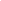 Светский контент "Смоленских епархиальных новостей" // Авраамиевская седмица : материалы II Международной научной конференции. Вып. II. Смоленск: Свиток, 2018. Том II. С.113 - 120.Социальная журналистика Александра Беляева (на материале газеты "Смоленский вестник" // Русская филология. Ученые записки Смоленского государственного университета. Т.18. Смоленск: Свиток, 2018. С.249-257.Региональные "газеты власти": адаптация к новой медиасреде // Журналистика в 2017 году: творчество, профессия, индустрия. Сборник материалов международной научно-практической конференции. М.: МедиаМир, ф-т журналистики МГУ им. М.В.Ломоносова, 2018. С.296-297.Антропоцентричность как вектор развития региональных "газет власти" // Актуальные проблемы медиаисследований - 2018. VII Международная научно-практическая конференция НАММИ.-М.: Факультет журналистики МГУ имени М.В.Ломоносова, 2018. С.107-109.